V 2 – Aluminium mit BromMaterialien: 		Kelchglas, Schutzhandschuhe, TiegelzangeChemikalien:		Aluminiumfolie, BromDurchführung: 			Während des gesamten Versuchs wird unter einem Abzug gearbeitet. Aus der Aluminiumfolie wird eine erbsengroße Kugel geformt. Danach werden ca. 2 ml Brom in das Kelchglas gegossen. Anschließend gibt man mit einer Tiegelzange das Aluminium hinzu.Beobachtung:			Nach einiger Zeit beginnt die Reaktion und es können rote Funken beobachtet werden. Das Aluminium tanzt über die Oberfläche.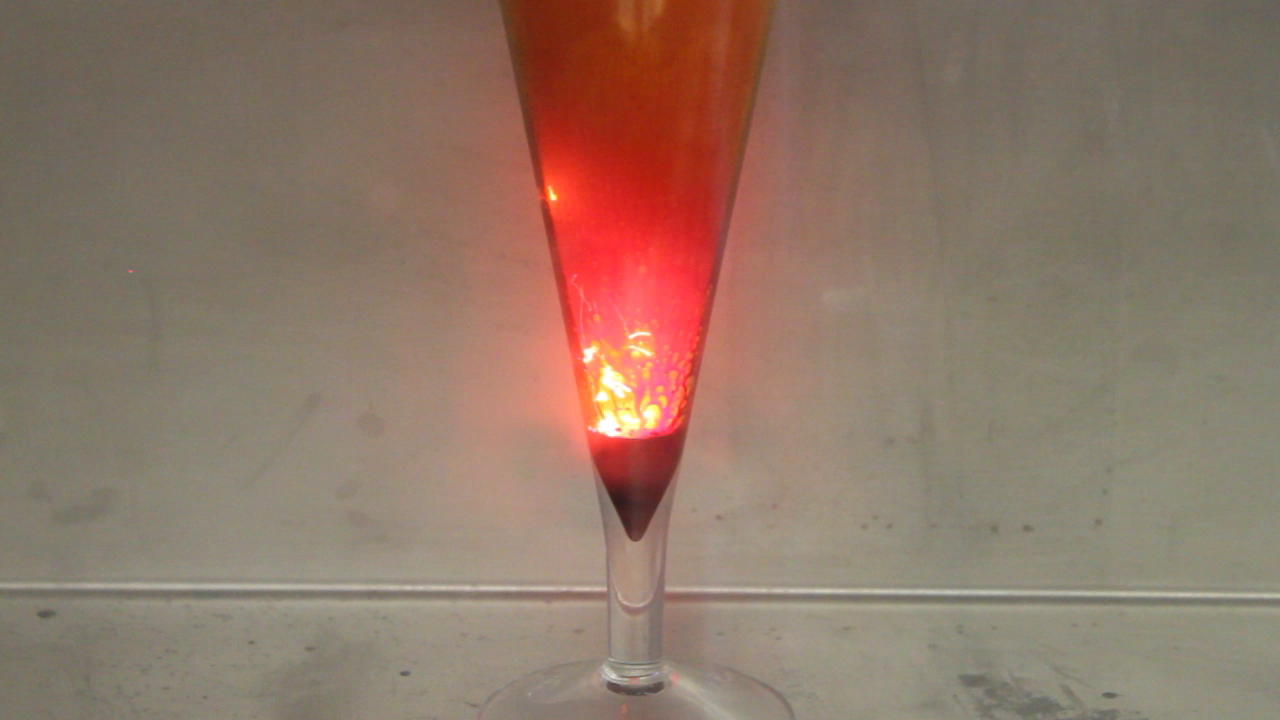 Abbildung : Reaktion von Aluminium mit BromDeutung:			Es findet eine Redoxreaktion statt. Das Aluminium dient als Reduktionsmittel und gibt Elektronen an das Brom, welches als Oxidationsmittel fungiert, ab.Entsorgung:		Überschüssiges Iod wird mit einer Natriumthiosulfat-Lösung aufgenom-			men und anschließend neutralisiert. Danach kann die Lösung in den Ab-			fluss gegeben werden.Literatur:		Dr. Sven Sommer, http://netexperimente.de/chemie/37.html (Zuletzt 			abgerufen am 31.07.2013 um 21:15 Uhr)GefahrenstoffeGefahrenstoffeGefahrenstoffeGefahrenstoffeGefahrenstoffeGefahrenstoffeGefahrenstoffeGefahrenstoffeGefahrenstoffeAluminiumAluminiumAluminiumH: -H: -H: -P: -P: -P: -BromBromBromH: -330-314-400H: -330-314-400H: -330-314-400P: 210-273-304+340-305+351+338-403+233P: 210-273-304+340-305+351+338-403+233P: 210-273-304+340-305+351+338-403+233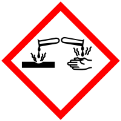 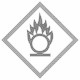 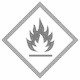 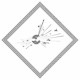 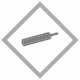 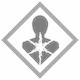 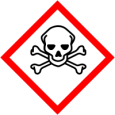 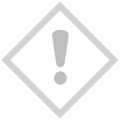 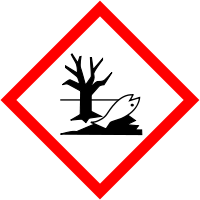 